VYŘIZUJE:	Přemysl Šmídl			Autosalon Dědek, s.r.o. TEL:            	377 477 510                      	Štemberkova 1658EMAIL:		smidl@infis.cz               		516 01 Rychnov nad Kněžnou    DATUM:	5.12.2023 		 	ič 25253115Objednávka - O/227-2023Dobrý den, na základě Vaší nabídky u Vás objednáváme automobil níže uvedené specifikace v celkové ceně 439 814 Kč vč. DPH. Fakturační údaje najdete vlevo na objednávce.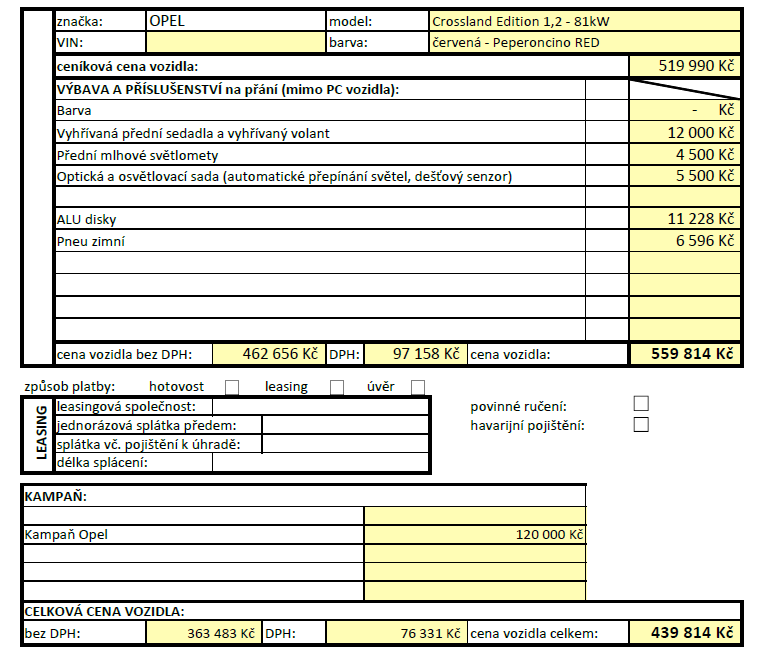 Děkujeme za spolupráci. S pozdravemPřemysl Šmídlředitel organizace                    